  The Peshtigo Boys’ Basketball Program invites your son to participate in the SUMMER YOUTH CAMP.  This camp is for all boys entering grades 3-6.  The varsity coaching staff, varsity players and volunteer youth coaches will provide instruction on fundamental basketball skills through various drills and game experiences.  The camp promises to be an enjoyable learning experience for all involved.  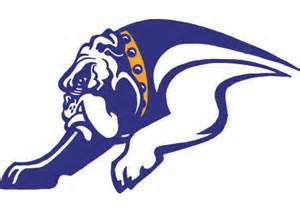  If you have any questions or concerns contact:Coach Nate Motkowskimotkowskin@peshtigo.k12.wi.us 715-938-2938www.peshtigobasketball.com     Dear Paren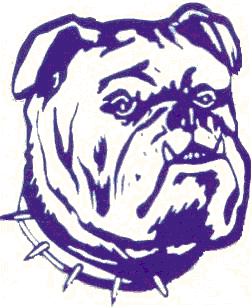 Peshtigo High SchoolGrades 3rd – 6th $ 30 – includes T-ShirtCamp Dates and TimesWednesday, June 10Thursday, June 11Friday, June 12Grades 3-62:00-3:30                     Registration forms due June 5th!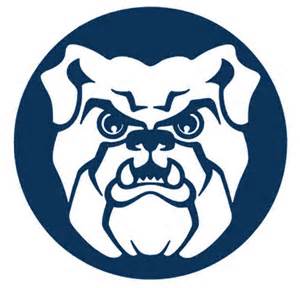 The camp is for all boys who are interested in playing basketball.  Each athlete needs to be entering3rd, 4th, 5th, 0r 6th grade.Participants should arrive dressed in shorts and tennis shoes.Please return the registration form to Coach Motkowski at:Peshtigo High School380 Green StreetPeshtigo, WI 54157Registration forms are due on Friday,  JUNE 5th.  Preregistration is a must to give our staff an idea of how many athletes we should expect to work with.2015 WIAA Division 3 Regional Champions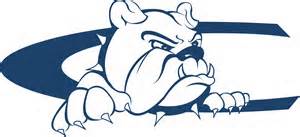 Future Varsity Basketball Players“Your Time Is Now”This camp will feature offensive and defensive skill sessions and will provide the opportunity for individual improvement through drills, activities and actual game play.  Each day will involve fun basketball skill contests with prizes being awarded at each grade level.  Full game experience (5-on-5 and 3-on-3) will also take place each day.  Athletes will be divided by skill level and grade level.What is needed?Athletic shoes, shorts, comfortable shirt/jerseyLocation:Peshtigo High School Large Gym* Basketballs will be provided & all campers will receive a free T-shirt!*  This year campers will be involved in more basketball contests (for prizes) and full game experiences for all levels.